Nom: ____________J’aime.... les couleurs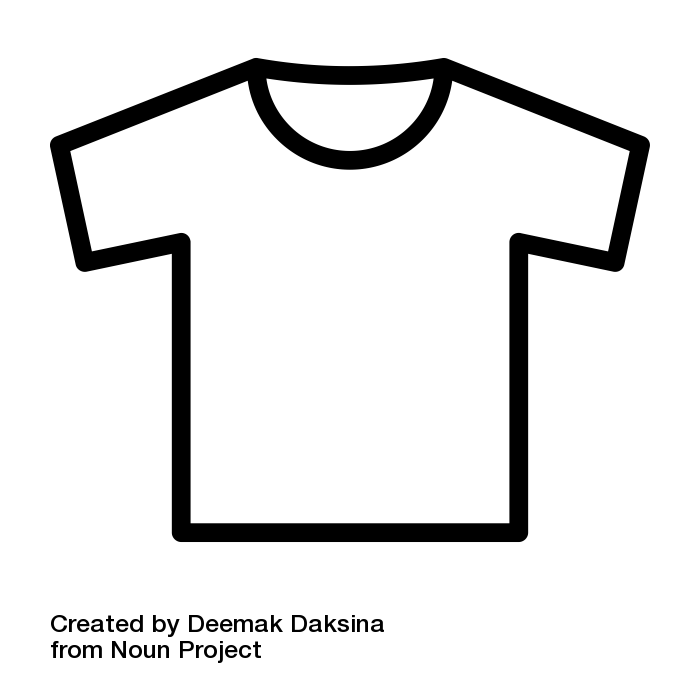 J’aime le t-shirt blanc______________________________________________________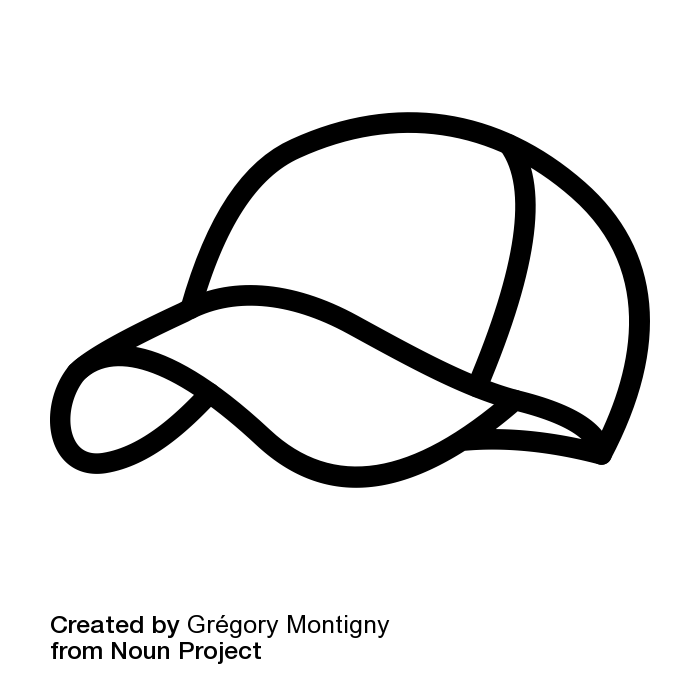 ____________________________________________________________________________________________________________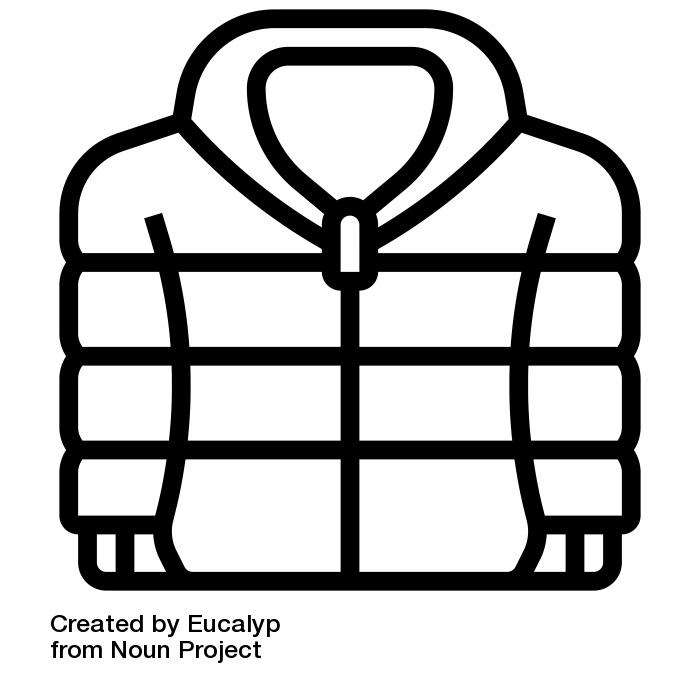 ____________________________________________________________________________________________________________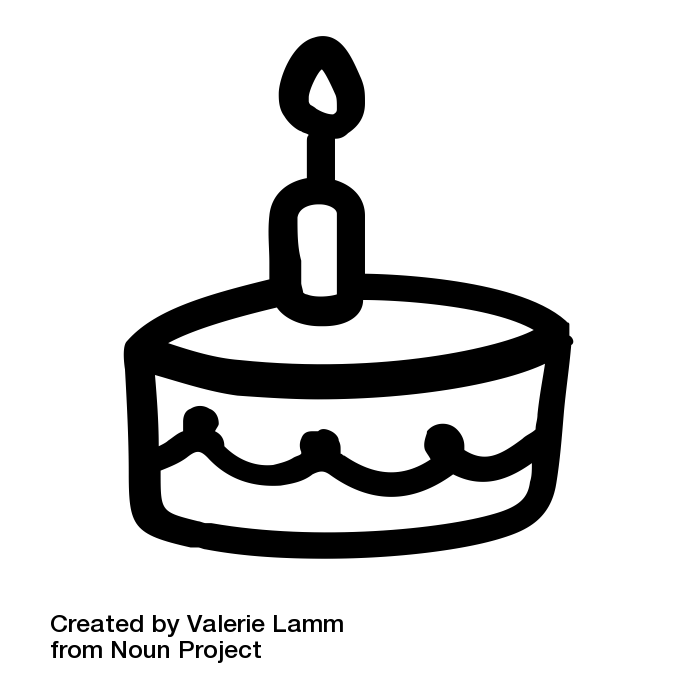 ______________________________________________________